Údaje o predkladateľovi žiadosti* vypĺňajte krížikom**lesnícko-environmentálne a klimatické služby a ochrana lesovInformácia pre žiadateľa** v prípade PO v súlade s výpisom z OR SR         Žiadosť o zmenu a doplnenie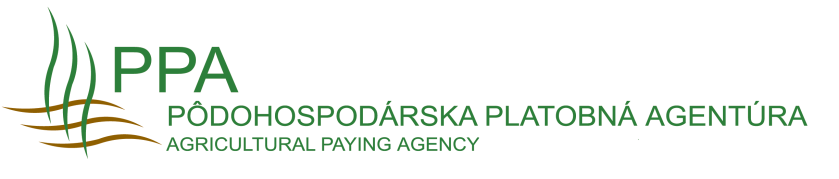 TitulMenoMenoTelefón / MobilPriezviskoPriezviskoTitulE-mailÚdaje o žiadateľoviÚdaje o prijatí žiadostiPrávna formaPrávna formaIČOIČORodné čísloObchodné meno (PO) / Meno a priezvisko (FO)Obchodné meno (PO) / Meno a priezvisko (FO)Obchodné meno (PO) / Meno a priezvisko (FO)Obchodné meno (PO) / Meno a priezvisko (FO)Obchodné meno (PO) / Meno a priezvisko (FO)Ulica a číslo súpisné / orientačnéUlica a číslo súpisné / orientačnéUlica a číslo súpisné / orientačnéUlica a číslo súpisné / orientačnéUlica a číslo súpisné / orientačnéPSČPSČPSČObecObecOkresŽiadosť o zmenu a doplnenie predkladám na:Žiadosť o zmenu a doplnenie predkladám na:Žiadosť o zmenu a doplnenie predkladám na:Žiadosť o zmenu a doplnenie predkladám na:Žiadosť o zmenu a doplnenie predkladám na:Žiadosť o zmenu a doplnenie predkladám na:Žiadosť o zmenu a doplnenie predkladám na:Žiadosť o zmenu a doplnenie predkladám na:Žiadosť o zmenu a doplnenie predkladám na:Žiadosť o zmenu a doplnenie predkladám na:Žiadosť o zmenu a doplnenie predkladám na:Žiadosť o zmenu a doplnenie predkladám na:Žiadosť o zmenu a doplnenie predkladám na:Žiadosť o zmenu a doplnenie predkladám na:Žiadosť o zmenu a doplnenie predkladám na:Žiadosť o zmenu a doplnenie predkladám na:Žiadosť o zmenu a doplnenie predkladám na:Žiadosť o zmenu a doplnenie predkladám na:Žiadosť o zmenu a doplnenie predkladám na:Žiadosť o zmenu a doplnenie predkladám na:Žiadosť o zmenu a doplnenie predkladám na:Žiadosť o zmenu a doplnenie predkladám na:Žiadosť o zmenu a doplnenie predkladám na:Žiadosť o zmenu a doplnenie predkladám na:Žiadosť o zmenu a doplnenie predkladám na:VýmeraVýmeraVýmeraVýmeraVýmeraVýmerapo zmene a doplnenípo zmene a doplnenípo zmene a doplnenípo zmene a doplnenípo zmene a doplnenípo zmene a doplnení*Platbu na prvé zalesnenie poľnohospodárskej pôdyPlatbu na prvé zalesnenie poľnohospodárskej pôdyPlatbu na prvé zalesnenie poľnohospodárskej pôdyPlatbu na prvé zalesnenie poľnohospodárskej pôdyPlatbu na prvé zalesnenie poľnohospodárskej pôdyPlatbu na prvé zalesnenie poľnohospodárskej pôdyPlatbu na prvé zalesnenie poľnohospodárskej pôdyPlatbu na prvé zalesnenie poľnohospodárskej pôdyPlatbu na prvé zalesnenie poľnohospodárskej pôdyPlatbu na prvé zalesnenie poľnohospodárskej pôdyPlatbu na prvé zalesnenie poľnohospodárskej pôdyPlatbu na prvé zalesnenie poľnohospodárskej pôdyhaha*Platbu opatrenie LEKS**Platbu opatrenie LEKS**Platbu opatrenie LEKS**Platbu opatrenie LEKS**Platbu opatrenie LEKS**Platbu opatrenie LEKS**Platbu opatrenie LEKS**Platbu opatrenie LEKS**Platbu opatrenie LEKS**Platbu opatrenie LEKS**Platbu opatrenie LEKS**Platbu opatrenie LEKS**Platbu opatrenie LEKS**Platbu opatrenie LEKS**haha*Platbu v rámci sústavy Natura 2000 na lesný pozemokPlatbu v rámci sústavy Natura 2000 na lesný pozemokPlatbu v rámci sústavy Natura 2000 na lesný pozemokPlatbu v rámci sústavy Natura 2000 na lesný pozemokPlatbu v rámci sústavy Natura 2000 na lesný pozemokPlatbu v rámci sústavy Natura 2000 na lesný pozemokPlatbu v rámci sústavy Natura 2000 na lesný pozemokPlatbu v rámci sústavy Natura 2000 na lesný pozemokPlatbu v rámci sústavy Natura 2000 na lesný pozemokPlatbu v rámci sústavy Natura 2000 na lesný pozemokPlatbu v rámci sústavy Natura 2000 na lesný pozemokPlatbu v rámci sústavy Natura 2000 na lesný pozemokPlatbu v rámci sústavy Natura 2000 na lesný pozemokPlatbu v rámci sústavy Natura 2000 na lesný pozemokPlatbu v rámci sústavy Natura 2000 na lesný pozemokPlatbu v rámci sústavy Natura 2000 na lesný pozemokhahaPredložením tejto žiadosti žiadateľ žiada o zmenu alebo doplnenie ním podanej žiadosti s použitím Zoznamu zalesnených/lesných pozemkov k žiadosti o zmenu alebo doplnenie. Ak žiadateľ požaduje zmenu na diele/dielci, ktorý má už podaný, je potrebné uviesť poradové číslo riadku z už podanej deklaračnej časti, ktoré je uvedené pri danom diele/dielci, identifikačné údaje dielu/dielcu a zmenenú (zvýšenú) výmeru tak, ako sa má uviesť v žiadosti.Ak chce žiadateľ doplniť do už podanej žiadosti nový diel/ dielec, je potrebné uviesť nasledujúce poradové číslo riadku po poslednom poradovom čísle riadku v deklaračnej časti odovzdanej žiadosti, identifikačné údaje dielu/dielcu, takisto i zakreslenie dielu/dielcu.Sumárna výmera sa získa sčítaním pôvodnej výmery z deklaračnej časti a pridanej výmery.Žiadosť o menu a doplnenie vyplňte čitateľne a paličkovým písmom, modrým alebo čiernym perom a nezabudnite ju podpísať!Predložením tejto žiadosti žiadateľ žiada o zmenu alebo doplnenie ním podanej žiadosti s použitím Zoznamu zalesnených/lesných pozemkov k žiadosti o zmenu alebo doplnenie. Ak žiadateľ požaduje zmenu na diele/dielci, ktorý má už podaný, je potrebné uviesť poradové číslo riadku z už podanej deklaračnej časti, ktoré je uvedené pri danom diele/dielci, identifikačné údaje dielu/dielcu a zmenenú (zvýšenú) výmeru tak, ako sa má uviesť v žiadosti.Ak chce žiadateľ doplniť do už podanej žiadosti nový diel/ dielec, je potrebné uviesť nasledujúce poradové číslo riadku po poslednom poradovom čísle riadku v deklaračnej časti odovzdanej žiadosti, identifikačné údaje dielu/dielcu, takisto i zakreslenie dielu/dielcu.Sumárna výmera sa získa sčítaním pôvodnej výmery z deklaračnej časti a pridanej výmery.Žiadosť o menu a doplnenie vyplňte čitateľne a paličkovým písmom, modrým alebo čiernym perom a nezabudnite ju podpísať!Predložením tejto žiadosti žiadateľ žiada o zmenu alebo doplnenie ním podanej žiadosti s použitím Zoznamu zalesnených/lesných pozemkov k žiadosti o zmenu alebo doplnenie. Ak žiadateľ požaduje zmenu na diele/dielci, ktorý má už podaný, je potrebné uviesť poradové číslo riadku z už podanej deklaračnej časti, ktoré je uvedené pri danom diele/dielci, identifikačné údaje dielu/dielcu a zmenenú (zvýšenú) výmeru tak, ako sa má uviesť v žiadosti.Ak chce žiadateľ doplniť do už podanej žiadosti nový diel/ dielec, je potrebné uviesť nasledujúce poradové číslo riadku po poslednom poradovom čísle riadku v deklaračnej časti odovzdanej žiadosti, identifikačné údaje dielu/dielcu, takisto i zakreslenie dielu/dielcu.Sumárna výmera sa získa sčítaním pôvodnej výmery z deklaračnej časti a pridanej výmery.Žiadosť o menu a doplnenie vyplňte čitateľne a paličkovým písmom, modrým alebo čiernym perom a nezabudnite ju podpísať!Prílohy:DátumPodpis**List/